Pielikums Nr.1Madonas novada pašvaldības domes18.01.2022. lēmumam Nr. 19(protokols Nr. 1, 19.p.) 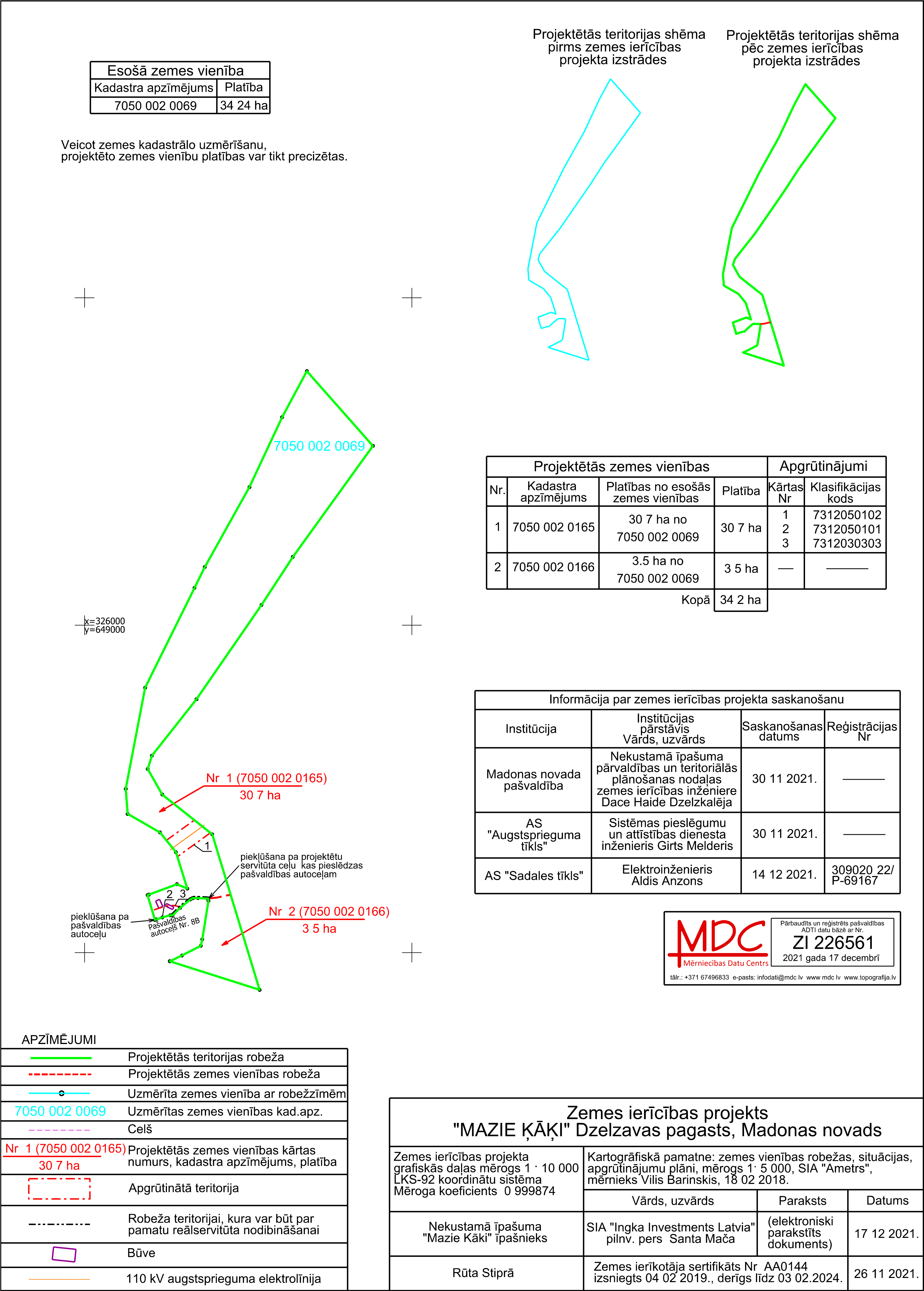 